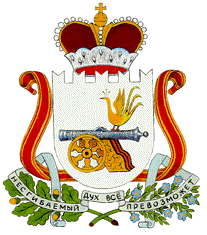 СОВЕТ ДЕПУТАТОВБАРСУКОВСКОГО СЕЛЬСКОГО ПОСЕЛЕНИЯМОНАСТЫРЩИНСКОГО РАЙОНА СМОЛЕНСКОЙ ОБЛАСТИР Е Ш Е Н И ЕУправлениеМинистерства юстиции РоссийскойФедерации  по Смоленской области15 апреля  2021 г.ЗАРЕГИСТРИРОВАНЫ ИЗМЕНЕНИЯВ УСТАВГосударственный регистрационный№ RU 675123022021001от «_5_» апреля 2021 года    № 6О внесении изменений в УставБарсуковского           сельскогопоселения Монастырщинскогорайона   Смоленской   областиВ целях приведения Устава Барсуковского сельского поселения Монастырщинского района Смоленской области в соответствие с Федеральным законом от 06.10.2003 № 131-ФЗ «Об общих принципах организации местного самоуправления в Российской Федерации» (с изменениями и дополнениями), областным законом от 30.10.2014 № 141-з «О закреплении за сельскими поселениями Смоленской области отдельных вопросов местного значения», Совет депутатов Барсуковского сельского поселения Монастырщинского района Смоленской области РЕШИЛ:1. Часть 1 статьи 8 Устава Барсуковского сельского поселения Монастырщинского района Смоленской области (в редакции решений Совета депутатов Барсуковского сельского поселения Монастырщинского района Смоленской области от 16.07.2007 № 15,  от 10.09.2008 № 14, от 12.12.2009 № 20,               от 03.07.2012 № 10, от 20.01.2014 № 3, от 26.01.2015 № 3, от 22.11.2016 № 23,                       от 18.07.2017 № 18, от 18.01.2018 № 4, от 23.07.2018 № 19, от 28.03.2019 № 9,                        от 29.01.2020 № 3, от 02.09.2020 № 17 ) дополнить пунктами 17, 18 следующего содержания:«17) предоставление сотруднику, замещающему должность участкового уполномоченного полиции, и членам его семьи жилого помещения на период замещения сотрудником указанной должности;18) осуществление мероприятий по оказанию помощи лицам, находящимся в состоянии алкогольного, наркотического или иного токсического опьянения».2. Настоящее решение подлежит официальному опубликованию в печатном средстве массовой информации «Наш вестник» Барсуковского сельского поселения Монастырщинского района Смоленской области после его государственной регистрации в Управлении Министерства юстиции Российской Федерации по Смоленской области и вступает в силу со дня его официального опубликования.Глава муниципального образованияБарсуковского сельского поселенияМонастырщинского районаСмоленской области                                                                                  Т.В. Попкова